Father of mercies, in thy word     AMNS 167        Melody: Angmering            C.M.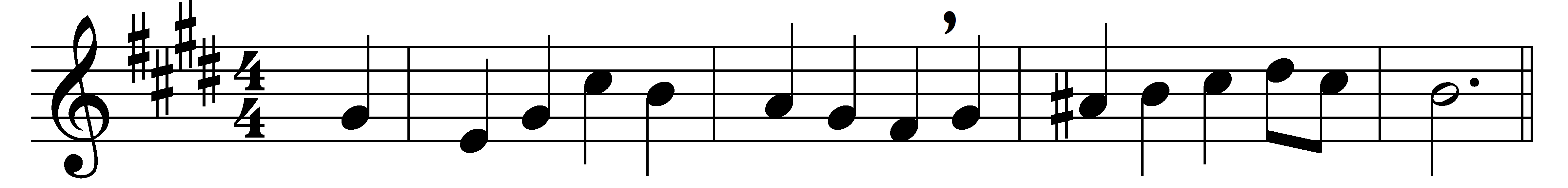 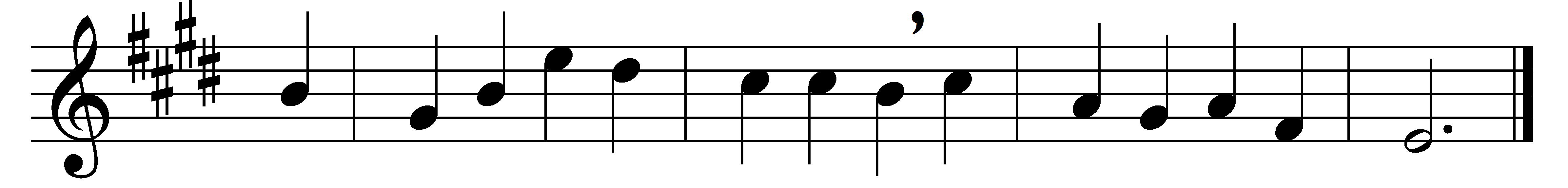 Father of mercies, in thy wordwhat endless glory shines!For ever be thy name adoredfor these celestial lines.Here may the blind and hungry come,and light and food receive;here shall the lowliest guest have room,and taste and see and live.Here springs of consolation riseto cheer the fainting mind,and thirsting souls receive supplies,and sweet refreshment find.Here the Redeemer’s welcome voicespreads heavenly peace around,and life and everlasting joysattend the blissful sound.O may these hallowed pages bemy ever dear delight,and still new beauties may I see,and still increasing light.Divine instructor, gracious Lord,be thou for ever near;teach me to love thy sacred word,and view my Saviour here.Words: Anne Steele (1717-1778)Music: Charles Hubert Hastings Parry (1848-1918)